На кистях рук расположено множество рефлекторных точек, от которых идут импульсы в центральную нервную систему.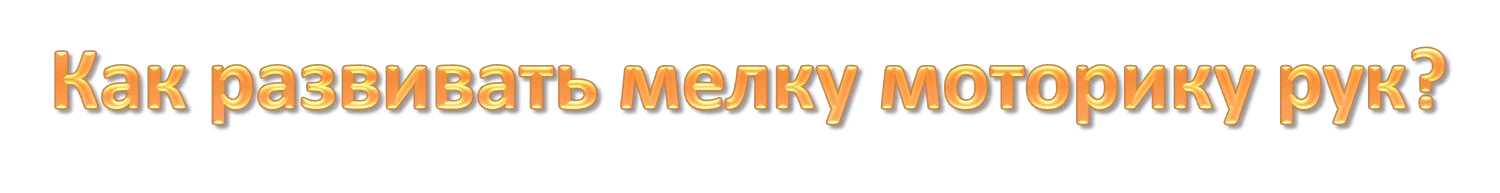 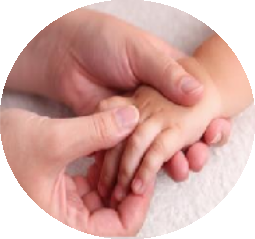 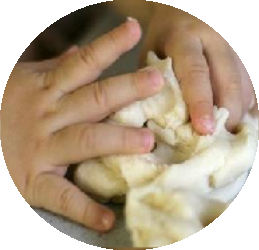 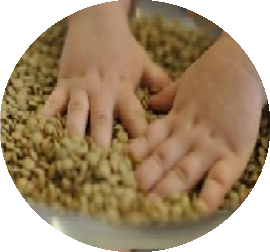 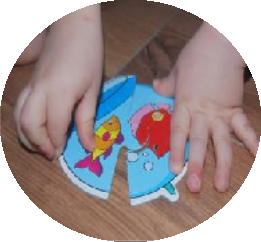 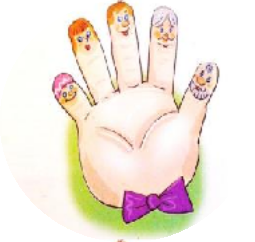 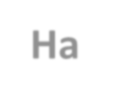 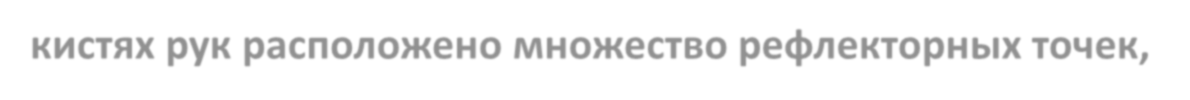 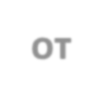 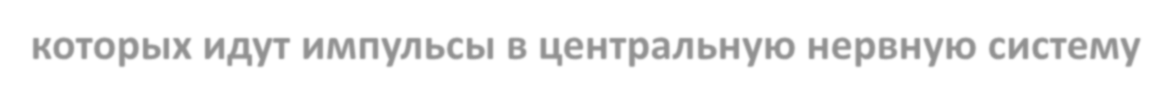 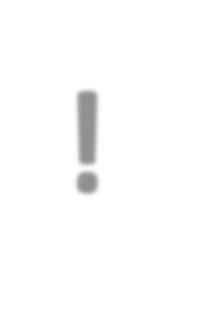 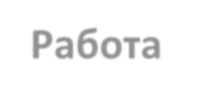 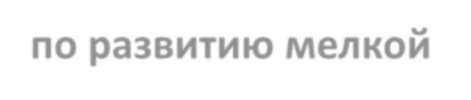 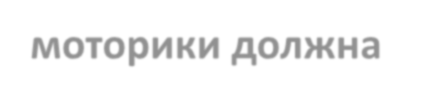 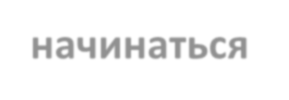 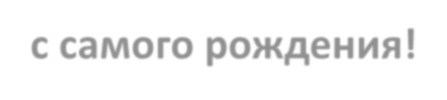 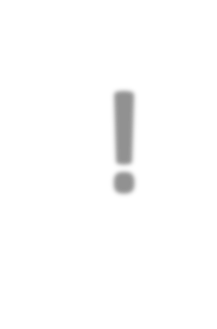 Навыки мелкой моторики начинают формироваться с первых дней с момента рождения ребенка. Сначала младенец просто рассматривает свои руки, затем прилагает усилия прикоснуться и ухватить отдельные вещи. Со временем формируются навыки правильного держания ложки и карандаша.            Способы развития мелкой моторики по М.Монтессори [1]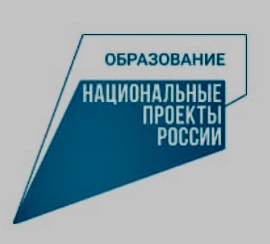 Массаж кисти рукМассаж кисти рук мягкими движениями и разминание каждого пальчика, ладошки, внешней стороны кисти очень полезен. Он положительно влияет на иммунитет и общее развитие ребенка.Лепка из теста, пластилина, глиныЛепить из пластилина можно начинать уже с двух лет, а также можно предложить ребенку изготовить и лепить из соленого теста. Происходит творческое самовыражение, развивается гибкость и подвижность пальцев.Игры с крупамиТак же можно предложить ребенку окунуть руки в ванночки из круп, перебирая фасоль и горох можно потом добавить и более мелкие крупы (гречка, рис, макаронные изделия). Главное следить за техникой безопасности ребенка!Игры с пазламиДетские пазлы развивают мелкую моторику рук и когнитивные умения. Размер деталей пазлов прямо пропорционально зависит от возраста ребенка.Чем младше малыш-тем крупнее должны быть детали.Пальчиковая гимнастикаЭти игры очень эмоциональны, увлекательны, способствуют развитию речи и творчества. «Пальчиковые игры» — это инсценировка рифмованных рассказов, сказок с помощью пальчиков. Примеры пальчиковых игр: «Пальчики здороваются», «Сожмем-разожмем», «Молоточек».Список используемых источниковhttps://baby-club.ru/babylibrary/edublog/kak-razvivat-melkuiu-motoriku-u-rebenka/